Сумська міська радаVІII СКЛИКАННЯ XXXVI СЕСІЯРІШЕННЯвід 25 січня 2023 року  № 3475-МРм. СумиРозглянувши звернення юридичної особи, надані документи, відповідно до статей 12, 120, 122, 123, 124 Земельного кодексу України, абзацу другого частини четвертої статті 15 Закону України «Про доступ до публічної інформації», враховуючи рекомендації засідання постійної комісії з питань архітектури, містобудування, регулювання земельних відносин, природокористування та екології Сумської міської ради (протокол від 24 листопада 2022 року № 50), на підставі рішення Сумської міської ради від 24 червня 2020 року № 7000–МР «Про встановлення плати за землю» (зі змінами), керуючись пунктом 34 частини першої статті 26 Закону України «Про місцеве самоврядування в Україні», Сумська міська рада  ВИРІШИЛА:1. Надати в оренду земельну ділянку згідно з додатком.2. Встановити орендну плату у розмірі відсотку від нормативної грошової оцінки земельної ділянки, зазначеного в графі 6 додатку до рішення.3. Юридичній особі в місячний термін після прийняття рішення звернутися до департаменту забезпечення ресурсних платежів Сумської міської ради для укладання договору оренди земельної ділянки.Сумський міський голова					       Олександр ЛИСЕНКОВиконавець: Клименко ЮрійДодатокдо рішення Сумської міської ради   «Про надання в оренду земельної ділянки Дочірньому підприємству «Сумикоопоптторг» Сумської облспоживспілки  за адресою: м. Суми,                                                    вул. Машинобудівників, 4 а, площею 3,0705 га» від 25 січня 2023 року № 3475-МРСПИСОКюридичних осіб, яким надаються в оренду земельні ділянки  Сумський міський голова													Олександр ЛИСЕНКОВиконавець: Клименко Юрій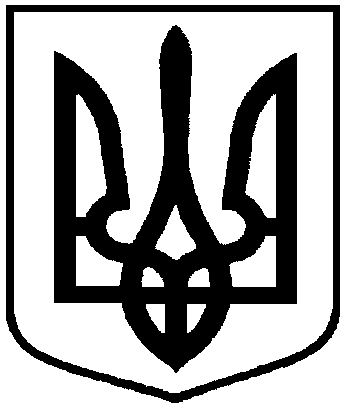 Про надання в оренду                                 земельної ділянки Дочірньому підприємству «Сумикоопоптторг» Сумської облспоживспілки  за адресою: м. Суми,                                                    вул. Машинобудівників, 4 а, площею                     3,0705 га№з/пНазва підприємства, установи,організації,ідентифікаційний код Функціональне призначення земельної ділянки,адреса земельної ділянки,кадастровий номерПлоща, га,строк користування Категорія земельної ділянкиРозмір орендної плати в рік за землю у відсотках до грошової оцінки земельної ділянки1234561.Дочірнє підприємство «Сумикоопоптторг» Сумської облспоживспілки,31311814Під розміщеною оптово-торгівельною базоювул. Машинобудівників, 4 а5910136600:03:002:0012(номер запису про право власності в Державному реєстрі речових прав на нерухоме майно: 15683401 від 02.08.2016, реєстраційний номер об’єкта нерухомого майна: 987786859101)3,070510 роківЗемлі промисловості, транспорту, електронних комунікацій, енергетики, оборони та іншого призначення3,0